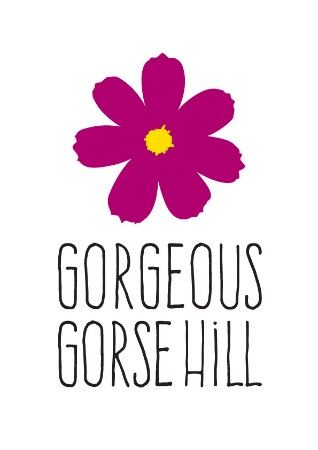 Gorgeous Gorse Hill Meeting Notes 30 March 2017Attendees: Ruth Hannan, Mary Patel, Emma Shaw-Nunez, Liam Purcell.Welcome & IntroductionRH welcomed the group and introductions were made.Actions from Previous MeetingAction: JW to donate seeds to GGH. Update: Follow up with JW.Action: RH to look into marketing opportunities: totes etc. Update: Ongoing.Action: RH to book Community Room as Stretford Leisure Centre Update: CompletedAction: RH to put together list of provisional meeting/activity dates. Update: FinalisingNew for Old Project The project is virtually completed, we are awaiting the production of the leaf medallions to add to the trees. Slight underspend, RH suggested bulbs which can be planted around the tree bases in the autumn.AdministrationLocal Giving membership will be continued as it has proved good value. Match funding has been continued until mid-May.RH proposed recruiting a volunteer to add an interactive map to the website with all our planting and art sites. LP kindly offered to do this and ES-N kindly offered to take photographs.Action: Get list of GGH locations to LP & ES-N.Action: RH get log in for website for LP.The group discussed ideas for Making June Gorgeous activity.It was agreed there would be a launch event to invite residents to get to know the group and see if we can sign up volunteers. This would take place on the first or second weekend of June.It would be coffee and cake – ask volunteers to donate cakes. RH noted group has some professional cake makers.Plant sale, a hanging basket workshop, volunteer sign up.Then through the month we would have:An after-school midsummer (June 21)  activity with the kids at RavenswoodSome more general GGH activities.Action: RH start looking at dates & allocating tasks to Committee.Other ActivitiesAdopt-a-Treepit – we have secured funding for an adopt-a-treepit project. We will provide, plants, seeds and compost for residents to adopt a tree pit with a competition later in the summer. The small initiative will be launched at the June event.International Guerrilla Sunflower Planting Day – takes place 1 May. Will provide seeds and secret locations which can be picked up by residents from different businesses in Gorse Hill. Residents then asked to plant them.Action: Approach a number of businesses to give out the seeds.Date of Next Meeting: Wednesday 17th May 2017 7.30pm Community Room, Stretford Leisure Centre